FONCTIONS POLYNÔMES DE DEGRÉ 2 Chapitre 2/2Partie 1 : Forme factorisée d’une fonction polynôme de degré 2Exemple :La fonctiondéfinie par  est une fonction du second degré.En effet, elle s’écrit aussi sous la forme ..Définition : Les fonctions définies sur ℝ par  sont des fonctions polynômes de degré 2. Les coefficients , et sont des réels avec .  A noter : Plus généralement, on appelle fonction polynôme de degré 2, toute fonction qui s’écrit sous la forme .Par exemple, la fonction   est une fonction polynôme du second degré.Propriété : Soit la fonctiondéfinie sur  par .L’équation  possède deux solutions (éventuellement égales) :  et  appelées les racines de la fonction polynômePropriété : Soit la fonctiondéfinie sur ℝ par .La droite d’équation  avec   est l’axe de symétrie de la parabole représentant la fonctionMéthode : Représenter graphiquement une fonction du second degré à partir de sa forme factorisée.  Vidéo https://youtu.be/riqMPcUT_Ts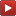 On considère la fonctiondéfinie sur ℝ par .Déterminer :	a) l’intersection de la courbe deavec l’axe des abscisses,	b) son axe de symétrie,	c) les coordonnées de son extremum.Placer au fur et à mesure ces éléments géométriques dans un repère puis tracer la parabole représentant la fonctionCorrectiona) Pour déterminer l’intersection de la courbe deavec l’axe des abscisses, il suffit de résoudre l’équation .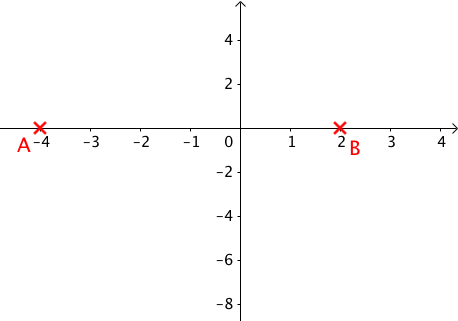 Soit : .Il s’agit d’une équation-produit. On a donc : ou  soit :  ou .La courbe detraverse l’axe des abscisses en  et en .On peut marquer ces deux points d’intersection, A et B, dans le repère.b) Ici,  donc  et , et 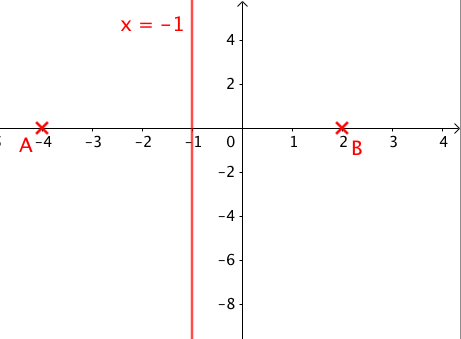 donc    La droite d’équation  est l’axe de symétrie de la parabole représentant la fonctionOn peut tracer cette droite dans le repère.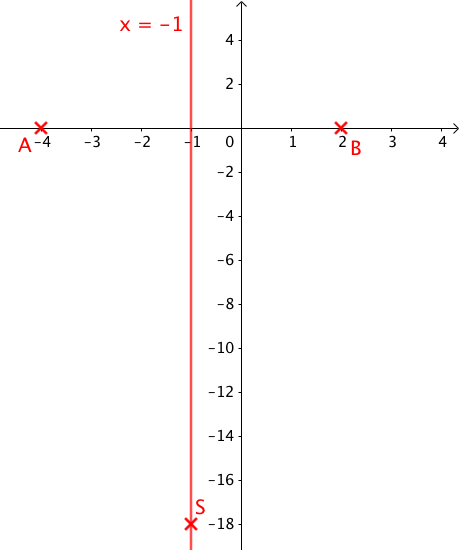 c) - Le sommet S de la parabole se trouve sur l’axe de symétrie, donc il a pour abscisse  = –1 et pour ordonnées :Le sommet de la parabole S est donc le point de coordonnées (–1 ; –18).On peut placer le point S dans le repère.- L’expression de la fonctionest , donc a = 2 > 0.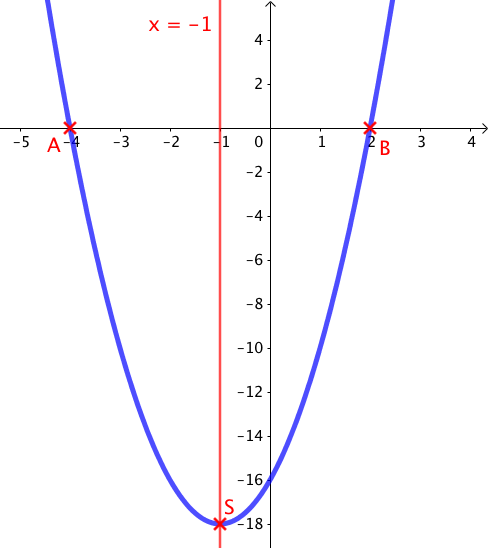 On en déduit que la parabole représentant la fonctionpossède des branches tournées vers le haut. Le sommet de la parabole correspond donc au minimum de la fonctionOn trace ainsi la parabole passant par les points S, A et B.Méthode : Associer une fonction du second degré à sa représentation graphique Vidéo https://youtu.be/Yrt2Cdx1uk4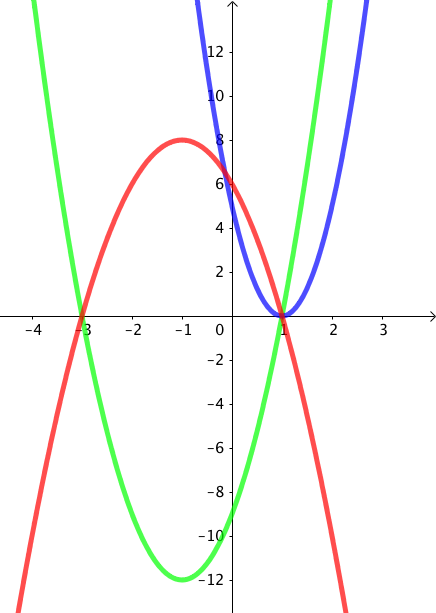 Associer chaque fonction à sa représentation graphique :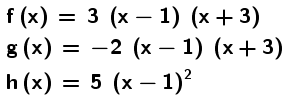 Correction- On a : . La fonction  est la seule à posséder une racine double égale à 1. Cela signifie que la parabole correspondante ne possède qu’un seul point d’intersection avec l’axe des abscisses. La parabole bleue intercepte l’axe des abscisses en 1 uniquement, c’est donc la représentation graphique de la fonction .- Les fonctionset  sont de la forme  et .Ces fonctions possèdent donc toutes les deux les mêmes racines :  et . On peut donc les associer à la parabole rouge et à la parabole verte qui passent toutes les deux par les points d’abscisse –3 et 1.Les branches de la parabole verte sont tournées vers le haut donc  > 0 dans l’écriture de la fonction .Ainsi, la parabole verte représente la fonctionpour qui  = 3 > 0.La parabole rouge représente alors la fonction .Méthode : Factoriser une expression du second degré Vidéo https://youtu.be/FoNm-dlJQLcOn considère la fonctiondéfinie sur ℝ par .a) Conjecturer une racine de la fonction polynômeet vérifier par calcul.b) FactoriserCorrectiona) On peut conjecturer que 1 est racine de la fonction polynômeEn effet, .b) D’après l’expression de la fonction , on a : . On peut affirmer que .Par ailleurs, 1 est une racine de Donc, sous sa forme factorisée,s’écrit :.Il s’agit donc de déterminer , tel que : .En prenant par exemple , cette égalité s’écrit : , soit  ou encore .Ainsi, sous sa forme factorisée, la fonction polynômes’écrit  ou encore .Partie 2 : Signe d’une fonction polynôme de degré 2Méthode : Étudier le signe d’un polynôme du second degré Vidéo https://youtu.be/EjR6TCc_fdgÉtudier le signe de la fonction polynômedéfinie sur ℝ par CorrectionLe signe de  dépend du signe de chaque facteur , – 3 et  + 2.On étudie ainsi le signe de chaque facteur et on présente les résultats dans un tableau de signes.         – 3  = 0	   ou	 + 2 = 0         = 3		 = –2En appliquant la règle des signes dans le tableau suivant, on pourra en déduire le signe du produit .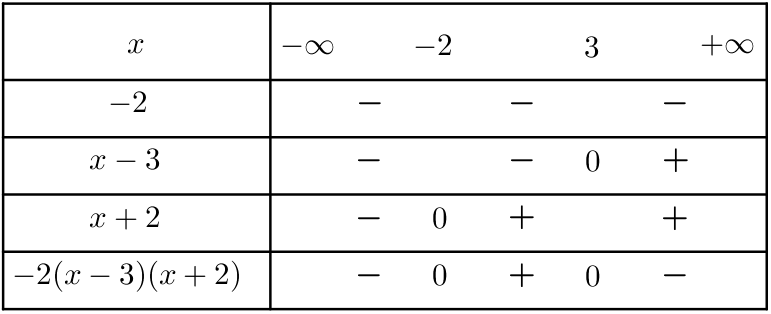 On en déduit que  pour  et  pour .La représentation de la fonctionà l’aide d’un logiciel permet de confirmer les résultats établis précédemment. 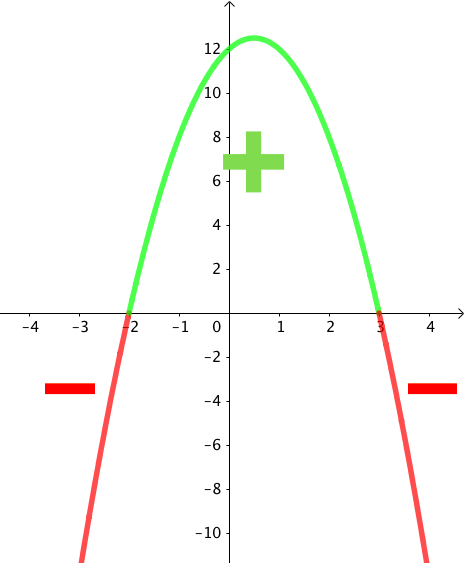 Partie 3 : Équation de la forme x² = cPropriété :Les solutions dans  de l’équation dépendent du signe de .Si  < 0, alors l’équation n’a pas de solution.Si  = 0, alors l’équation possède une unique solution qui est 0.Si  > 0, alors l’équation possède deux solutions qui sont  et  .Méthode : Résoudre une équation du type x2 = c Vidéo https://youtu.be/ef15aeQRs6wRésoudre dans  les équations :a)               b)               c) Correctiona) 16 est positif donc l’équation  admet deux solutions  et .b) –8 est négatif donc l’équation  n’a pas de solution dans ℝ. c) L’équation admet donc deux solutions   et .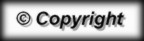 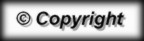 